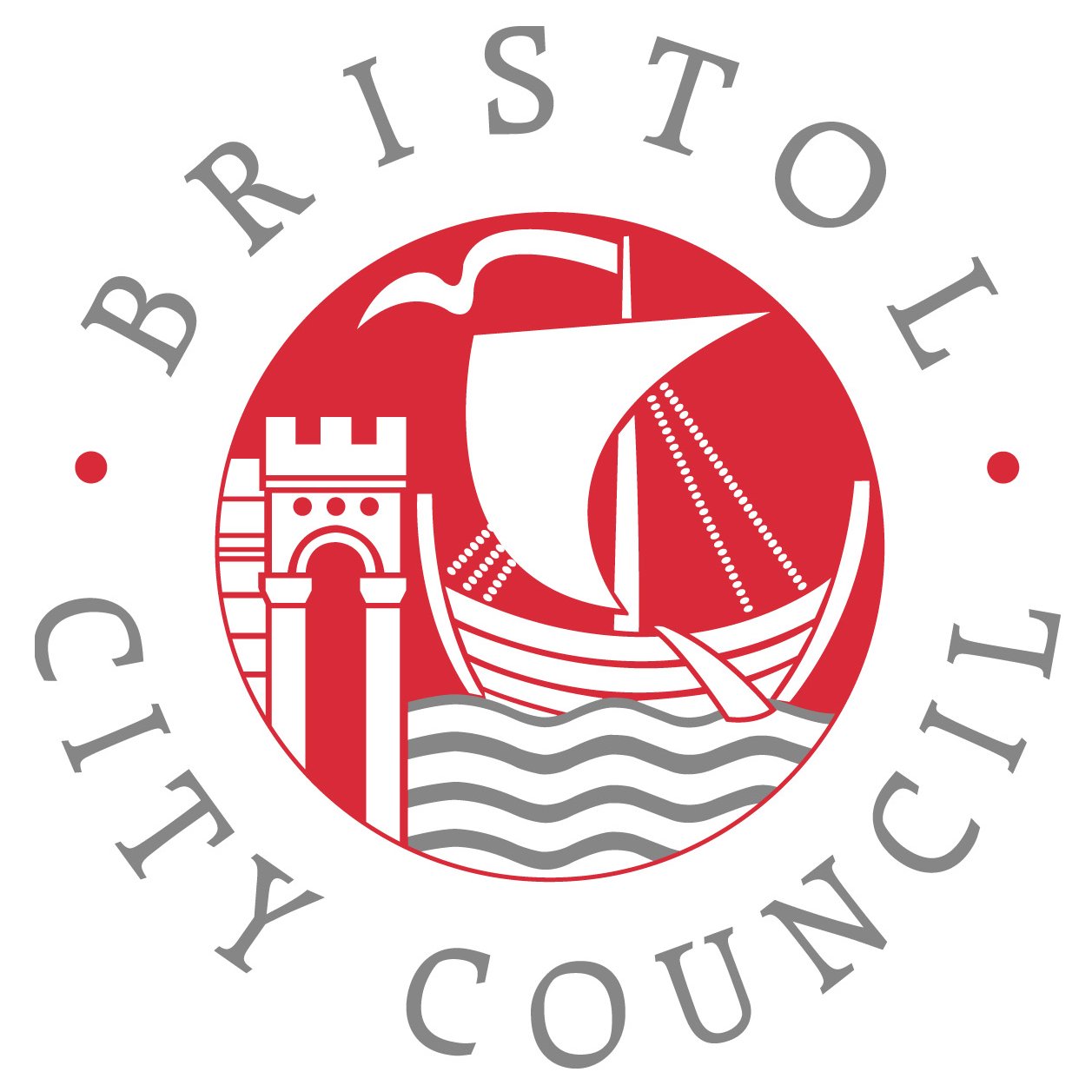 Weekly list of registered planning applications for the week commencing Monday 01 June 2015Received by CHIS on 18 JuneThis is a list of applications which were registered by the City Council during the week identified above.Please click on the application number link to view the plans and documents.  If you are unable to view the documents please telephone 0117 922 3000.CABOTApplication No.	15/02723/CONDDate Received	29 May 2015Date Registered	1 June 2015Type of Application	Approval/Discharge of conditionsProposal	Application to approve details in relation to condition 5 (Construction Enironmental Management Plan)  6 (Vehicle access Alteration) and 9 (Drainage Plan) of permission 14/05621/F The refurbishment of the existing Elton Road block and new build auditorium to provide a Performing Arts Centre (Use Class D1) with associated facilities and works. (Major application).Applicant	Bristol Grammar SchoolCase Officer		Charlotte SangwayTel No.		0117 922 3047Application No.	15/02776/VDDate Received	2 June 2015Date Registered	2 June 2015Type of Application	Dead/Dying/Dangerous treesProposal	Fell a dead Tulip Tree (5-Day Notice).Applicant	University Of BristolCase Officer		Leigh CadoganTel No.		0117 9223365CliftonApplication No.	15/01920/LADate Received	17 April 2015Date Registered	4 June 2015Type of Application	Listed Building Consent (Alter/Extend)Proposal	Rebuilding of collapsed boundary wall.Applicant	Mrs PoolCase Officer		Rob McGovernTel No.		0117 922 3042Application No.	15/02750/FDate Received	1 June 2015Date Registered	1 June 2015Type of Application	Full PlanningProposal	New shop front and door frames.Applicant	The Co-operative GroupCase Officer		Rob McGovernTel No.		0117 922 3042Application No.	15/02825/COND    ***Date Received	4 June 2015Date Registered	4 June 2015Type of Application	Approval/Discharge of conditionsProposal	Application to approve details in relation to condition 2 (Detailed Drawing) of permission 15/01675/LA Internal alterations, enlargement of window in rear facade and replacement of door in rear facade. Service alterations and additions to external elevations (side and rear).Applicant	Mr Trevor BaileyCase Officer		Hannah PorterTel No.		0117 922 3439Application No.	15/02837/HDate Received	4 June 2015Date Registered	4 June 2015Type of Application	Full Planning (Householders)Proposal	Rebuilding of collapsed boundary wall.Applicant	Mrs Sadie PoolCase Officer		Rob McGovernTel No.		0117 922 3042Application No.	15/02861/VCDate Received	5 June 2015Date Registered	5 June 2015Type of Application	Works to Trees in Conservation AreasProposal	Sycamore. Fell due to the destabilisation of the rear wall to Emmaus House resulting in a damage to a heritage asset and danger to the public. Please see attached drawings for tree location details.Applicant	Mr & Mrs BirnieCase Officer		Laurence WoodTel No.		0117 922 3728Clifton EastApplication No.	15/02684/LADate Received	22 May 2015Date Registered	5 June 2015Type of Application	Listed Building Consent (Alter/Extend)Proposal	Removal of stud wall between living room and kitchen.Applicant	Mr David ThackerCase Officer		Hannah PorterTel No.		0117 922 3439Application No.	15/02747/F   ***Date Received	1 June 2015Date Registered	1 June 2015Type of Application	Full PlanningProposal	Construction of means of access - widening of gateway with dropped kerb and parking for two cars.Applicant	Mr Chris PackerCase Officer		Rob McGovernTel No.		0117 922 3042Application No.	15/02780/VCDate Received	1 June 2015Date Registered	1 June 2015Type of Application	Works to Trees in Conservation AreasProposal	Holly - Reduce crown by no more than 35% and remove the Ivy.Applicant	Mr Charles HackCase Officer		Laurence WoodTel No.		0117 922 3728Application No.	15/02833/FDate Received	1 June 2015Date Registered	1 June 2015Type of Application	Full PlanningProposal	Change of second and third floors from flats Use Class C3)  to office and staff areas (Use Class D1) for use by dental practice (on basement/ground and first floors)Applicant	Dr Neil GerrardCase Officer		Rob McGovernTel No.		0117 922 3042Application No.	15/02878/VCDate Received	4 June 2015Date Registered	4 June 2015Type of Application	Works to Trees in Conservation AreasProposal	Bay tree (T1) - crown reduce by 40% and by 3m in height; and a Laurel (T2) - crown reduce by 30% and by 2m in height.Applicant	JonesCase Officer		Laurence WoodTel No.		0117 922 3728Application No.	15/02879/VCDate Received	4 June 2015Date Registered	4 June 2015Type of Application	Works to Trees in Conservation AreasProposal	Cherry tree (T1) - fell to ground level; two Sycamores (T2, T3) and one Plum tree (T4) - crown reduce to provide a height reduction of approximately 1.5 metres.Applicant	The OwnerCase Officer		Laurence WoodTel No.		0117 922 3728Application No.	15/02872/VCDate Received	5 June 2015Date Registered	5 June 2015Type of Application	Works to Trees in Conservation AreasProposal	Kanzan Cherry (T1) - Fell and replace with Japanese MapleApplicant	Mr RadfordCase Officer		Laurence WoodTel No.		0117 922 3728Site AddressBristol Grammar School University Road Bristol BS8 1SR Site AddressAlfred Marshall Building Priory Road Clifton Bristol BS8 1TUSite AddressAlbert Lodge Victoria Square Bristol BS8 4ET Site Address23-27 Princess Victoria Street Bristol BS8 4BX  Site Address7 Chatford House Clifton Down Bristol BS8 3NG Site AddressAlbert Lodge Victoria Square Bristol BS8 4ET Site AddressEmmaus House Clifton Hill Bristol BS8 1BN Site Address17 Vyvyan Terrace Bristol BS8 3DG  Site Address70 Pembroke Road Clifton Bristol BS8 3ED Site Address7 Apsley Road Bristol BS8 2SH  Site Address92 Queens Road Clifton Bristol BS8 1RT Site Address108 Pembroke Road Clifton Bristol BS8 3EW Site Address6 Eaton Crescent Bristol BS8 2EJ  Site AddressGround Floor Flat 3 Vyvyan Terrace Bristol BS8 3DF 